Monet, az „úttörő”A Szitakötő 2019-2 nyár 28-29. oldalon található „Nézzük együtt Claude Monet képeit” című rész kvíz kérdései.1. Hol született és hol élt a híres festő?a: Párizsban született és Párizsban is éltb: Normandiában született és Rómában éltc: Párizsban született és Normandiában élt2. Mi volt a neve a társaságnak, amit alapított?a: Neves festőművészek, szobrászok és kovácsok kft-jeb: Névtelen festőművészek, szobrászok és rézmetszők független társaságac: Névtelen festőművészek az éjszakában független társulata3. Mi volt az impresszionisták kedvelt témája?a: csendéletek, enteriőr, és akt festéseb: tájképek mellett Budapest, a gyorsan fejlődő nagyváros hídjai és utcái c: tájképek mellett Párizs, a gyorsan fejlődő nagyváros hídjai és utcái4. Utolsó 30 évében mik voltak a legjellemzőbb témái?a: A kerti növényekb: A városi nyüzsgő utcákc: Harci járművek feltalálásaLehetséges feladat még Monet-témában rajzórán:Impresszionizmus jellemzői a festészetben. Monet képeinek tanulmányozása. Az impresszionizmus stílusirányzat kifejező eszközeinek keresése a képeken, azok hatásai és érzelmi megnyilvánulásai.Feladat: az impresszionista Monet-festmények újragondolása.A: Pop art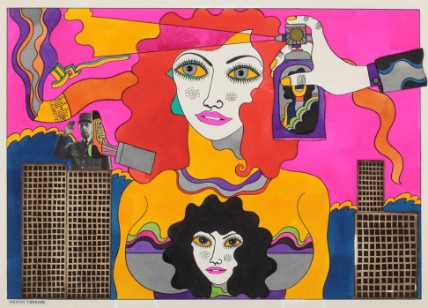 Monet egyik kiválasztott festményének stilizálása, majd pop art stílusú színvilággá alakítása.B: Mozaik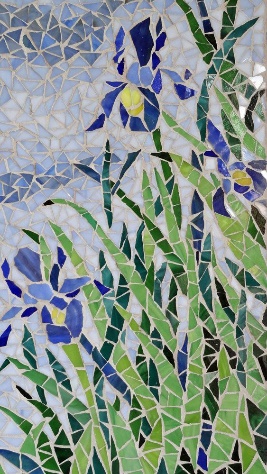 Nyomtatott Monet-festmény részleteinek kivágása, majd újragondolva színes lapra ragasztás.C: Egy csendélet kompozíció lefestése impresszionista stílusban.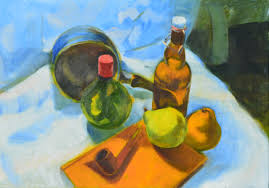 